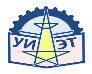 Министерство образования, науки и молодежной политики Нижегородской областиГОСУДАРСТВЕННОЕ БЮДЖЕТНОЕ ПРОФЕССИОНАЛЬНОЕОБРАЗОВАТЕЛЬНОЕ УЧРЕЖДЕНИЕ«УРЕНСКИЙ ИНДУСТРИАЛЬНО - ЭНЕРГЕТИЧЕСКИЙ ТЕХНИКУМ»(ГБПОУ УИЭТ)Планпо использования мастерских на период 2020-2024 гг.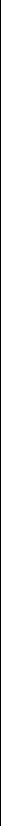 Организационное обеспечение деятельности мастерскихДеятельность мастерских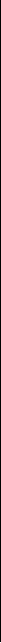 Информационное обеспечение деятельности мастерскихУТВЕРЖДАЮДиректор ГБПОУ «Уренский индустриально-энергетический техникум»____________Л.И. Комарова«____» ____________2020 г.№МероприятиеСрокОтветственныйп/пМероприятиеисполненияОтветственныйп/писполнения1.1Организация процедуры проведенияпо мере проведенияЗаведующий1.1демонстрационных экзаменов по соответствующимдемонстрационн ыхсоответствующейдемонстрационных экзаменов по соответствующимдемонстрационн ыхсоответствующейнаправлениям, в том числе в сетевом взаимодействииэкзаменовмастерскойЗаведующий1.2Подготовка оборудованияпо мересоответствующей1.2необходимостимастерскойнеобходимостимастерскойРеализация основных профессиональныхЗаведующий2.1Реализация основных профессиональныхПОСТОЯННОсоответствующей2.1образовательных программ СПО.ПОСТОЯННОсоответствующейобразовательных программ СПО.мастерскоймастерскойРеализация программ ДПО, профессиональногоЗаведующийобучения, включая программы профессиональнойпо мереЗаведующий2.2обучения, включая программы профессиональнойпо мересоответствующей2.2подготовки, повышения квалификации ипоступления заявоксоответствующейподготовки, повышения квалификации ипоступления заявокмастерскойпереподготовки .на обучениемастерскойпереподготовки .на обучениев течение учебногоЗаведующий2.3Реализация программ дополнительныхв течение учебногосоответствующей2.3Реализация программ дополнительныхгодасоответствующейобщеобразовательных программ для детей и взрослыхгодамастерскойобщеобразовательных программ для детей и взрослыхмастерскойВзаимодействие с работодателями по вопросамЗаведующий2.4Взаимодействие с работодателями по вопросамв течение годасоответствующей2.4проведения мастер-классов, обучающих семинаров,в течение годасоответствующейпроведения мастер-классов, обучающих семинаров,мастерскойпоставки оборудования и расходных материаловмастерскойпоставки оборудования и расходных материаловПроведение тренировок по соответствующейпо мереЗаведующий2.5компетенции среди студентов образовательныхпо мересоответствующей2.5компетенции среди студентов образовательныхнеобходимостисоответствующейорганизацийнеобходимостимастерскойорганизациймастерской2.6Осуществление профориентационных мероприятий2.6(мастер-классы, семинары)(мастер-классы, семинары)Проведение совместных тренировок с экспертами ипо мереЗаведующий2.7участниками из других образовательных организацийпо мересоответствующей2.7участниками из других образовательных организацийнеобходимостисоответствующейрегионанеобходимостимастерскойрегионамастерскойПроведение Региональных чемпионатов «Молодыев соответствии сЗаведующий2.8Проведение Региональных чемпионатов «Молодыев соответствии ссоответствующей2.8профессионалы» WorldSkillsRussiaграфикомсоответствующейпрофессионалы» WorldSkillsRussiaграфикоммастерскоймастерской3.1Обновление информации о деятельностиПОСТОЯННОЗаведующий№МероприятиеСрокОтветственныйп/пМероприятиеисполненияОтветственныйп/писполнениямастерской на официальном сайте техникума,соответствующейсоздание официальной группы в социальных сетяхмастерскойРазработка программ модулей, дисциплин по3.2специальностям СПО, предусматривающихпостоянноЗаведующий3.2использование электронного обучения, ДОТ,постоянносоответствующейиспользование электронного обучения, ДОТ,соответствующейдемонстрационных экзаменовмастерскойРазработка новых и переработка программ ДПО,по мереЗаведующийпрофессионального обучения, включая программыпо мереЗаведующий3.3профессионального обучения, включая программынеобходимости исоответствующей3.3профессиональной подготовки, повышениянеобходимости исоответствующейпрофессиональной подготовки, повышенияпоступления заявокмастерской, методистквалификации и переподготовки .поступления заявокмастерской, методистквалификации и переподготовки .на обучениена обучениеРазработка методических рекомендаций по участию в3.4демонстрационных экзаменахпо мере проведенияЗаведующий3.4демонстрационн ыхсоответствующейдемонстрационн ыхсоответствующейэкзаменовмастерской, методистРазработка оценочных средствЗаведующий3.5постоянноЗаведующий3.5постоянносоответствующеймастерской